Thriftwood Chill Out! Club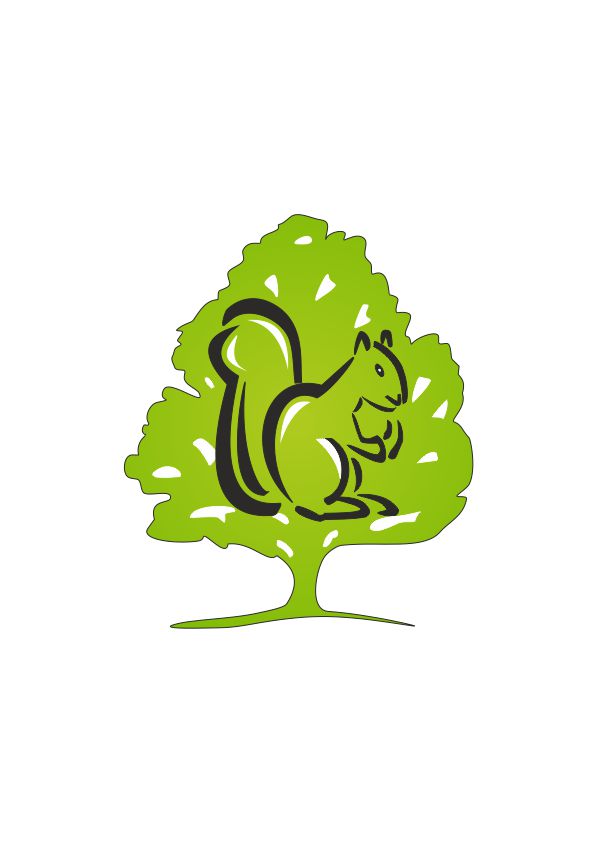 The fun never stops at Thriftwood Scout Campsite!  Here is a guide of what to bring and suitable clothing for your child’s daily programme of activities….If your child is staying all day they will need packed lunch, drink and snacks. The tuck shop will be open after lunch so £2 would be plenty of your child wishes to purchase anything.BushcraftPlease advise of any dietary requirements before the day – lactose intolerant, gluten free, kosher, halal etc.ClothingFor Water Based Activities (kayak, raft building, splash) wear:Swimwear under outer clothing.Comfortable old footwear to wear in the lake that will not come off easily. (Shoes, trainers, jelly shoes - no heels).A complete change of clothes including shoes.Wash kit and towel for shower after.For Land Based Activities (all other activities) wear:Comfortable clothes, long sleeves and long trousers for protection.Sturdy footwear (shoes, boots, trainers, wellies – no heels, open toe sandals or slip-ons).Remember that if weather is wet even the land based activities can leave you muddy and wet so wear old clothes that are appropriate for the weather, not forgetting waterproof jackets.Thriftwood Scout Campsite Orchard Avenue, Brentwood, Essex CM13 2DP01277 212 784enquiries@thriftwood.org.uk